ПИСАЊЕ САСТАВА О ЈЕСЕНИ*Лето одлази:Са летњим распустом;  Односи га школско звоно,роде на својим великим крилима; Одлази закачено за реп ласта...- Које годишње доба долази?           *Јесен долази:са паперјастим измаглицама;свежим јутрима пуним росе; са рукама пуним боја;са мирисом дуња и јабука; са благом сетом и шумом ветра...      *Промене које јесен доноси:	- благо, стидљиво, уморно, све дуже спава...ОБЛАЦИ - сиви, тешки, ниски, оловни, тмурни...КИША -  сипи, ромиња, пљушти,  хладна, досадна...МАГЛА - сива, густа, измаглица, ...          * Опипај, помириши па опиши:ВОЋЕ - мирисно, сочно, разнобојно...ЛИШЋЕ - разнобојно, златно, бакарно, шушкаво...ПИСАЊЕ САСТАВА О ЈЕСЕНИ*Лето одлази:Са летњим распустом;  Односи га школско звоно,роде на својим великим крилима; Одлази закачено за реп ласта...- Које годишње доба долази?         * Јесен долази:са паперјастим измаглицама;свежим јутрима пуним росе; са рукама пуним боја;са мирисом дуња и јабука; са благом сетом и шумом ветра...      *Промене које јесен доноси:	- благо, стидљиво, уморно, све дуже спава...ОБЛАЦИ - сиви, тешки, ниски, оловни, тмурни...КИША -  сипи, ромиња, пљушти,  хладна, досадна...МАГЛА - сива, густа, измаглица, ...          * Опипај, помириши па опиши:ВОЋЕ - мирисно, сочно, разнобојно...ЛИШЋЕ - разнобојно, златно, бакарно, шушкаво...    Припрема за писање састава (писмени задатак)– Добро размисли о теми коју изабереш;– Размисли о томе шта све треба споменути (само важне детаље у вези теме);– Рад мора да има почетак, средину и крај (увод, разраду и закључак);– Реченице морају бити јасне, сликовите, повезане;– Не почињи реченице на исти начин;– Избегавај употребу личне заменице ЈА;– У рад треба унети своја осећања;– Води рачуна о правопису, рукопису, уредности;– На крају прочитај свој рад и исправи грешке које запазиш.*Писмени задатак се пише хемијском оловком!Припрема за писање састава (писмени задатак)– Добро размисли о теми коју изабереш;– Размисли о томе шта све треба споменути (само важне детаље у вези теме);– Рад мора да има почетак, средину и крај (увод, разраду и закључак);– Реченице морају бити јасне, сликовите, повезане;– Не почињи реченице на исти начин;– Избегавај употребу личне заменице ЈА;– У рад треба унети своја осећања;– Води рачуна о правопису, рукопису, уредности;– На крају прочитај свој рад и исправи грешке које запазиш.*Писмени задатак се пише хемијском оловком!     Припрема за писање састава (писмени задатак)– Добро размисли о теми коју изабереш;– Размисли о томе шта све треба споменути (само важне детаље у вези теме);– Рад мора да има почетак, средину и крај (увод, разраду и закључак);– Реченице морају бити јасне, сликовите, повезане;– Не почињи реченице на исти начин;– Избегавај употребу личне заменице ЈА;– У рад треба унети своја осећања;– Води рачуна о правопису, рукопису, уредности;– На крају прочитај свој рад и исправи грешке које запазиш.*Писмени задатак се пише хемијском оловком!Припрема за писање састава (писмени задатак)– Добро размисли о теми коју изабереш;– Размисли о томе шта све треба споменути (само важне детаље у вези теме);– Рад мора да има почетак, средину и крај (увод, разраду и закључак);– Реченице морају бити јасне, сликовите, повезане;– Не почињи реченице на исти начин;– Избегавај употребу личне заменице ЈА;– У рад треба унети своја осећања;– Води рачуна о правопису, рукопису, уредности;– На крају прочитај свој рад и исправи грешке које запазиш.*Писмени задатак се пише хемијском оловком!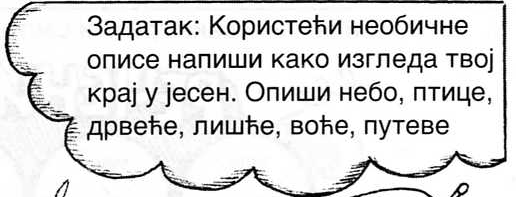 